Publicado en Barcelona el 29/02/2016 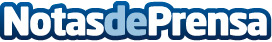 Bisturí con alma de poeta, un libro que fusiona las dos esencias de un neurocirujanoEl libro Bisturí con alma de poeta, del Dr. Jose Zanoni Yada ya está a la venta en todo el mundo en formato digital. Los relatos que contiene reflejan la experiencia del doctor Zanoni, un médico que ante todo es una persona que sufre junto a sus pacientes, que sacrifica aspectos personales para dedicarse a su profesión y que escribe para mantener viva su alma de poetaDatos de contacto:BebooknessNota de prensa publicada en: https://www.notasdeprensa.es/bisturi-con-alma-de-poeta-un-libro-que-fusiona Categorias: Medicina Literatura http://www.notasdeprensa.es